西南财经大学天府学院本科毕业论文（设计）相关资料填写说明一、西南财经大学天府学院本科毕业论文（设计）相关资料由封面和7个表格组成，填写完后按要求装订成册，提交到教务处存档(表格在论文管理系统中完成后导出打印)。7个表格名称如下：表1 《西南财经大学天府学院本科毕业论文（设计）任务书》表2 《西南财经大学天府学院本科毕业论文（设计）开题报告》表3 《西南财经大学天府学院本科毕业论文（设计）中期检查表》表4 《西南财经大学天府学院本科毕业论文（设计）指导情况记录表》表5 《西南财经大学天府学院本科毕业论文（设计）评阅表（指导老师用）》表6 《西南财经大学天府学院本科毕业论文（设计）评阅表（评阅老师用）》表7 《西南财经大学天府学院本科毕业论文（设计）答辩成绩评定表》二、7个表格由学生、指导教师、评阅老师、审核老师和答辩委员会根据《西南财经大学天府学院本科毕业论文（设计）工作管理办法》的要求分别如实填写，要求学生、指导教师、评阅老师等填写的栏目不能由他人代填。三、《西南财经大学天府学院本科毕业论文（设计）任务书》由指导教师填写。四、《西南财经大学天府学院本科毕业论文（设计）开题报告》除第3页各栏目外，其它栏目均由学生填写。五、《西南财经大学天府学院本科毕业论文（设计）中期检查表》除最后一栏外，由学生根据实际进展情况填写。在毕业论文（设计）写作中期，学生应完成两项工作：（1）4000字以上文献综述或需求分析报告。（2）粗纲的撰写。指导老师应对学生论文工作进度进行中期检查，发现问题及时解决。六、《西南财经大学天府学院本科毕业论文（设计）指导情况记录表》由学生填写，指导教师确认。指导教师对学生毕业论文（设计）线下面对面的指导至少3次，总共指导次数不少于5次。七、《西南财经大学天府学院本科毕业论文（设计）评阅表（指导老师用）》由指导老师评阅学生论文后填写，推荐的优秀论文其指导老师评定成绩应不低于85分。八、《西南财经大学天府学院本科毕业论文（设计）评阅表（评阅老师用）》，由各二级学院另外指定一名老师进行评阅后填写，评阅老师需详细指出学生论文中的不足以及修改意见。评阅老师给出的评阅成绩低于60分，是否同意答辩栏填“否”。九、《西南财经大学天府学院本科毕业论文（设计）答辩成绩评定表》由答辩秘书填写。                                  归档号：            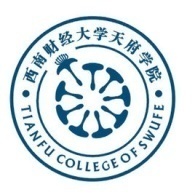 西南财经大学天府学院毕业论文(设计)相关资料学生姓名          学    号                 年    级          专    业                 指导教师          职    称                 第二导师          职    称                          1.毕业论文（设计）任务书           共    页         2.毕业论文（设计）开题报告         共    页         3.中期检查表                       共    页         4.指导情况记录表                   共    页         5.评阅表（指导老师用）             共    页         6.评阅表（评阅老师用）             共    页         7.答辩成绩评定表                   共    页完成日期     年  月  日西南财经大学天府学院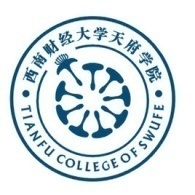 本科毕业论文（设计）任务书（表1）（指导老师用 ）西南财经大学天府学院本科毕业论文（设计）开题报告表（表2）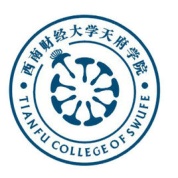 [1]课题来源：①教师科研课题,②生产实际(社会实践)课题,③自选课题[2]课题类型：①理论研究,②应用研究,③软件设计,④艺美设计,⑤其它西南财经大学天府学院本科毕业论文（设计）中期检查表（表3）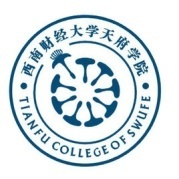 注：“实验/设计进展情况”，若无，可不填写。西南财经大学天府学院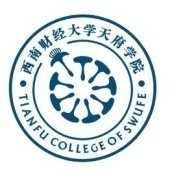 本科毕业论文（设计）指导情况记录表（表4）西南财经大学天府学院本科毕业论文（设计）评阅表（表5）(指导教师用)指导老师签名 ：                                                            年    月    日西南财经大学天府学院本科毕业论文（设计）评阅表（表6）(评审教师用)评阅人签名 ：                                                                年   月   日西南财经大学天府学院毕业论文（设计）答辩成绩评定表（表7）（答辩组用）学生姓名：学生姓名：学号：学号：专业名称：拟定题目：拟定题目：拟定题目：拟定题目：拟定题目：导师姓名：导师姓名：所在学院：所在学院：职称：基本任务与要求拟解决主要问题及预期目 标阶段工作计划阶段工作计划阶段工作计划阶段工作计划阶段工作计划阶段工作计划阶段工作计划接受任务时间：                            要求完成时间：学生（签名）：            指导教师（签名）：接受任务时间：                            要求完成时间：学生（签名）：            指导教师（签名）：接受任务时间：                            要求完成时间：学生（签名）：            指导教师（签名）：接受任务时间：                            要求完成时间：学生（签名）：            指导教师（签名）：接受任务时间：                            要求完成时间：学生（签名）：            指导教师（签名）：论文（设计）课题课题来源[1]课题类型[2]课题类型[2]指导教师指导教师学生姓名学 号学 号专 业专 业1、主要研究内容和预期成果（鼓励有创新点，300字以上）1、主要研究内容和预期成果（鼓励有创新点，300字以上）1、主要研究内容和预期成果（鼓励有创新点，300字以上）1、主要研究内容和预期成果（鼓励有创新点，300字以上）1、主要研究内容和预期成果（鼓励有创新点，300字以上）1、主要研究内容和预期成果（鼓励有创新点，300字以上）1、主要研究内容和预期成果（鼓励有创新点，300字以上）1、主要研究内容和预期成果（鼓励有创新点，300字以上）1、主要研究内容和预期成果（鼓励有创新点，300字以上）2、主要研究思路（研究方法、理论模型、可行性分析，500字以上）2、主要研究思路（研究方法、理论模型、可行性分析，500字以上）2、主要研究思路（研究方法、理论模型、可行性分析，500字以上）2、主要研究思路（研究方法、理论模型、可行性分析，500字以上）2、主要研究思路（研究方法、理论模型、可行性分析，500字以上）2、主要研究思路（研究方法、理论模型、可行性分析，500字以上）2、主要研究思路（研究方法、理论模型、可行性分析，500字以上）2、主要研究思路（研究方法、理论模型、可行性分析，500字以上）2、主要研究思路（研究方法、理论模型、可行性分析，500字以上）3、完成基础及参考文献（500字以上）3、完成基础及参考文献（500字以上）3、完成基础及参考文献（500字以上）3、完成基础及参考文献（500字以上）3、完成基础及参考文献（500字以上）3、完成基础及参考文献（500字以上）3、完成基础及参考文献（500字以上）3、完成基础及参考文献（500字以上）3、完成基础及参考文献（500字以上）4、工作计划4、工作计划4、工作计划4、工作计划4、工作计划4、工作计划4、工作计划4、工作计划4、工作计划起止时间起止时间主要任务主要任务工作地点工作地点工作地点备注备注指导教师开题评价（应对学生题目、工作要点、方法、进度及准备情况等方面进行评价，200字以上）：指导教师签名：                                                    年   月   日指导教师开题评价（应对学生题目、工作要点、方法、进度及准备情况等方面进行评价，200字以上）：指导教师签名：                                                    年   月   日指导教师开题评价（应对学生题目、工作要点、方法、进度及准备情况等方面进行评价，200字以上）：指导教师签名：                                                    年   月   日指导教师开题评价（应对学生题目、工作要点、方法、进度及准备情况等方面进行评价，200字以上）：指导教师签名：                                                    年   月   日指导教师开题评价（应对学生题目、工作要点、方法、进度及准备情况等方面进行评价，200字以上）：指导教师签名：                                                    年   月   日指导教师开题评价（应对学生题目、工作要点、方法、进度及准备情况等方面进行评价，200字以上）：指导教师签名：                                                    年   月   日指导教师开题评价（应对学生题目、工作要点、方法、进度及准备情况等方面进行评价，200字以上）：指导教师签名：                                                    年   月   日指导教师开题评价（应对学生题目、工作要点、方法、进度及准备情况等方面进行评价，200字以上）：指导教师签名：                                                    年   月   日指导教师开题评价（应对学生题目、工作要点、方法、进度及准备情况等方面进行评价，200字以上）：指导教师签名：                                                    年   月   日论文工作指导小组意见（是否同意进入毕业论文或设计撰写阶段，100字以上）：评审意见：负责人签名：                                                   年   月   日论文工作指导小组意见（是否同意进入毕业论文或设计撰写阶段，100字以上）：评审意见：负责人签名：                                                   年   月   日论文工作指导小组意见（是否同意进入毕业论文或设计撰写阶段，100字以上）：评审意见：负责人签名：                                                   年   月   日论文工作指导小组意见（是否同意进入毕业论文或设计撰写阶段，100字以上）：评审意见：负责人签名：                                                   年   月   日论文工作指导小组意见（是否同意进入毕业论文或设计撰写阶段，100字以上）：评审意见：负责人签名：                                                   年   月   日论文工作指导小组意见（是否同意进入毕业论文或设计撰写阶段，100字以上）：评审意见：负责人签名：                                                   年   月   日论文工作指导小组意见（是否同意进入毕业论文或设计撰写阶段，100字以上）：评审意见：负责人签名：                                                   年   月   日论文工作指导小组意见（是否同意进入毕业论文或设计撰写阶段，100字以上）：评审意见：负责人签名：                                                   年   月   日论文工作指导小组意见（是否同意进入毕业论文或设计撰写阶段，100字以上）：评审意见：负责人签名：                                                   年   月   日二级学院（教研中心）意见：二级学院（教研中心）分管领导签名：                             年   月   日二级学院（教研中心）意见：二级学院（教研中心）分管领导签名：                             年   月   日二级学院（教研中心）意见：二级学院（教研中心）分管领导签名：                             年   月   日二级学院（教研中心）意见：二级学院（教研中心）分管领导签名：                             年   月   日二级学院（教研中心）意见：二级学院（教研中心）分管领导签名：                             年   月   日二级学院（教研中心）意见：二级学院（教研中心）分管领导签名：                             年   月   日二级学院（教研中心）意见：二级学院（教研中心）分管领导签名：                             年   月   日二级学院（教研中心）意见：二级学院（教研中心）分管领导签名：                             年   月   日二级学院（教研中心）意见：二级学院（教研中心）分管领导签名：                             年   月   日学生姓名学号学号专业指导教师指导教师毕业论文（设计）题目毕业论文（设计）题目毕业论文（设计）中期完成情况毕业论文（设计）中期完成情况毕业论文（设计）中期完成情况毕业论文（设计）中期完成情况毕业论文（设计）中期完成情况毕业论文（设计）中期完成情况毕业论文（设计）中期完成情况检查项目完成情况（请打“√”）完成情况（请打“√”）完成情况（请打“√”）完成情况（请打“√”）完成情况（请打“√”）完成情况（请打“√”）论文粗纲完成情况完成（  ）完成（  ）部分完成（  ），现完成   ％部分完成（  ），现完成   ％预计何时完成：预计何时完成：文献综述/需求分析报告完成情况完成（  ）完成（  ）部分完成（  ），现完成  ％部分完成（  ），现完成  ％预计何时完成：预计何时完成：实验/设计进展情况完成（  ）完成（  ）部分完成（  ），现完成  ％部分完成（  ），现完成  ％预计何时完成：预计何时完成：课题完成情况现完成     ％现完成     ％现完成     ％现完成     ％预计何时完成：预计何时完成：存在的主要问题和解决方案(由学生填写)指导教师意见和建议                                 指导教师签字：年    月    日                                 指导教师签字：年    月    日                                 指导教师签字：年    月    日                                 指导教师签字：年    月    日                                 指导教师签字：年    月    日                                 指导教师签字：年    月    日学生姓名专业名称学 号指导老师论文题目指导过程指导日期地点指导内容指导内容指导内容指导过程指导过程指导过程指导过程指导过程指导过程指导过程指导过程完成情况指导教师检查完成情况：（对指导论文的逻辑性、规范性、文字水平等简况，是否同意参加答辩等方面做出评价和结论）指导教师签名：      年   月   日指导教师检查完成情况：（对指导论文的逻辑性、规范性、文字水平等简况，是否同意参加答辩等方面做出评价和结论）指导教师签名：      年   月   日指导教师检查完成情况：（对指导论文的逻辑性、规范性、文字水平等简况，是否同意参加答辩等方面做出评价和结论）指导教师签名：      年   月   日指导教师检查完成情况：（对指导论文的逻辑性、规范性、文字水平等简况，是否同意参加答辩等方面做出评价和结论）指导教师签名：      年   月   日指导教师检查完成情况：（对指导论文的逻辑性、规范性、文字水平等简况，是否同意参加答辩等方面做出评价和结论）指导教师签名：      年   月   日论文（设计）题目论文（设计）题目学生姓名学生姓名学号指导教师姓 名职称序号评 审 项 目评 审 项 目指      标指      标指      标指      标指      标满分评分1论文（设计）完成量论文（设计）完成量论文（设计）内容完成量，难易程度和工作量符合教学基本要求。论文（设计）内容完成量，难易程度和工作量符合教学基本要求。论文（设计）内容完成量，难易程度和工作量符合教学基本要求。论文（设计）内容完成量，难易程度和工作量符合教学基本要求。论文（设计）内容完成量，难易程度和工作量符合教学基本要求。202调查与综合调查与综合根据论文（设计）任务，能独立查阅文献资料和从事其它有关调研。有收集、综合和正确利用各种信息的能力。根据论文（设计）任务，能独立查阅文献资料和从事其它有关调研。有收集、综合和正确利用各种信息的能力。根据论文（设计）任务，能独立查阅文献资料和从事其它有关调研。有收集、综合和正确利用各种信息的能力。根据论文（设计）任务，能独立查阅文献资料和从事其它有关调研。有收集、综合和正确利用各种信息的能力。根据论文（设计）任务，能独立查阅文献资料和从事其它有关调研。有收集、综合和正确利用各种信息的能力。203论 文（设计） 内容论 文（设计） 内容文章切合选题，材料丰富、内容充实，观点明确、论据充分、论证严格。文章切合选题，材料丰富、内容充实，观点明确、论据充分、论证严格。文章切合选题，材料丰富、内容充实，观点明确、论据充分、论证严格。文章切合选题，材料丰富、内容充实，观点明确、论据充分、论证严格。文章切合选题，材料丰富、内容充实，观点明确、论据充分、论证严格。304论文写作论文写作构思完整、层次分明、段落、论题间的衔接自然。文笔流畅、语言通顺、使用专业术语准确，图表清楚、符合规范。构思完整、层次分明、段落、论题间的衔接自然。文笔流畅、语言通顺、使用专业术语准确，图表清楚、符合规范。构思完整、层次分明、段落、论题间的衔接自然。文笔流畅、语言通顺、使用专业术语准确，图表清楚、符合规范。构思完整、层次分明、段落、论题间的衔接自然。文笔流畅、语言通顺、使用专业术语准确，图表清楚、符合规范。构思完整、层次分明、段落、论题间的衔接自然。文笔流畅、语言通顺、使用专业术语准确，图表清楚、符合规范。205创    新创    新有独特见解，或有一定应用价值。有独特见解，或有一定应用价值。有独特见解，或有一定应用价值。有独特见解，或有一定应用价值。有独特见解，或有一定应用价值。10总计指导教师评分总分（百分制）：指导教师评分总分（百分制）：指导教师评分总分（百分制）：指导教师评分总分（百分制）：指导教师评分总分（百分制）：指导教师评分总分（百分制）：指导教师评分总分（百分制）：指导教师评分总分（百分制）：评语：明确指出论文（设计）的调研论证材料收集是否适合论点要求、外文翻译质量、学术水平及创新点、论文（设计）论证能力、写作水平，同时要明确指出论文(设计)的不足之处及改进方向。（300字以上）是否同意答辩:评语：明确指出论文（设计）的调研论证材料收集是否适合论点要求、外文翻译质量、学术水平及创新点、论文（设计）论证能力、写作水平，同时要明确指出论文(设计)的不足之处及改进方向。（300字以上）是否同意答辩:评语：明确指出论文（设计）的调研论证材料收集是否适合论点要求、外文翻译质量、学术水平及创新点、论文（设计）论证能力、写作水平，同时要明确指出论文(设计)的不足之处及改进方向。（300字以上）是否同意答辩:评语：明确指出论文（设计）的调研论证材料收集是否适合论点要求、外文翻译质量、学术水平及创新点、论文（设计）论证能力、写作水平，同时要明确指出论文(设计)的不足之处及改进方向。（300字以上）是否同意答辩:评语：明确指出论文（设计）的调研论证材料收集是否适合论点要求、外文翻译质量、学术水平及创新点、论文（设计）论证能力、写作水平，同时要明确指出论文(设计)的不足之处及改进方向。（300字以上）是否同意答辩:评语：明确指出论文（设计）的调研论证材料收集是否适合论点要求、外文翻译质量、学术水平及创新点、论文（设计）论证能力、写作水平，同时要明确指出论文(设计)的不足之处及改进方向。（300字以上）是否同意答辩:评语：明确指出论文（设计）的调研论证材料收集是否适合论点要求、外文翻译质量、学术水平及创新点、论文（设计）论证能力、写作水平，同时要明确指出论文(设计)的不足之处及改进方向。（300字以上）是否同意答辩:评语：明确指出论文（设计）的调研论证材料收集是否适合论点要求、外文翻译质量、学术水平及创新点、论文（设计）论证能力、写作水平，同时要明确指出论文(设计)的不足之处及改进方向。（300字以上）是否同意答辩:评语：明确指出论文（设计）的调研论证材料收集是否适合论点要求、外文翻译质量、学术水平及创新点、论文（设计）论证能力、写作水平，同时要明确指出论文(设计)的不足之处及改进方向。（300字以上）是否同意答辩:评语：明确指出论文（设计）的调研论证材料收集是否适合论点要求、外文翻译质量、学术水平及创新点、论文（设计）论证能力、写作水平，同时要明确指出论文(设计)的不足之处及改进方向。（300字以上）是否同意答辩:论文（设计）题目论文（设计）题目学生姓名学生姓名学号评阅教师姓 名职称序号评 审 项 目评 审 项 目指      标指      标指      标指      标指      标满分评分1论文（设计）完成量论文（设计）完成量论文（设计）内容完成量，难易程度和工作量符合教学基本要求。论文（设计）内容完成量，难易程度和工作量符合教学基本要求。论文（设计）内容完成量，难易程度和工作量符合教学基本要求。论文（设计）内容完成量，难易程度和工作量符合教学基本要求。论文（设计）内容完成量，难易程度和工作量符合教学基本要求。202调查与综合调查与综合根据论文（设计）任务，能独立查阅文献资料和从事其它有关调研。有收集、综合和正确利用各种信息的能力。根据论文（设计）任务，能独立查阅文献资料和从事其它有关调研。有收集、综合和正确利用各种信息的能力。根据论文（设计）任务，能独立查阅文献资料和从事其它有关调研。有收集、综合和正确利用各种信息的能力。根据论文（设计）任务，能独立查阅文献资料和从事其它有关调研。有收集、综合和正确利用各种信息的能力。根据论文（设计）任务，能独立查阅文献资料和从事其它有关调研。有收集、综合和正确利用各种信息的能力。203论 文（设计） 内容论 文（设计） 内容文章切合选题，材料丰富、内容充实，观点明确、论据充分、论证严格。文章切合选题，材料丰富、内容充实，观点明确、论据充分、论证严格。文章切合选题，材料丰富、内容充实，观点明确、论据充分、论证严格。文章切合选题，材料丰富、内容充实，观点明确、论据充分、论证严格。文章切合选题，材料丰富、内容充实，观点明确、论据充分、论证严格。304论文写作论文写作构思完整、层次分明、段落、论题间的衔接自然。文笔流畅、语言通顺、使用专业术语准确，图表清楚、符合规范。构思完整、层次分明、段落、论题间的衔接自然。文笔流畅、语言通顺、使用专业术语准确，图表清楚、符合规范。构思完整、层次分明、段落、论题间的衔接自然。文笔流畅、语言通顺、使用专业术语准确，图表清楚、符合规范。构思完整、层次分明、段落、论题间的衔接自然。文笔流畅、语言通顺、使用专业术语准确，图表清楚、符合规范。构思完整、层次分明、段落、论题间的衔接自然。文笔流畅、语言通顺、使用专业术语准确，图表清楚、符合规范。205创    新创    新有独特见解，或有一定应用价值。有独特见解，或有一定应用价值。有独特见解，或有一定应用价值。有独特见解，或有一定应用价值。有独特见解，或有一定应用价值。10总分评审教师评分总分（百分制）：评审教师评分总分（百分制）：评审教师评分总分（百分制）：评审教师评分总分（百分制）：评审教师评分总分（百分制）：评审教师评分总分（百分制）：评审教师评分总分（百分制）：评审教师评分总分（百分制）：评语：（明确指出论文（设计）的调研论证材料收集是否适合论点要求、外文翻译质量、学术水平及创新点、论文（设计）论证能力、写作水平，同时要明确指出论文(设计)的不足之处及改进方向。）200字以上。是否同意答辩:评语：（明确指出论文（设计）的调研论证材料收集是否适合论点要求、外文翻译质量、学术水平及创新点、论文（设计）论证能力、写作水平，同时要明确指出论文(设计)的不足之处及改进方向。）200字以上。是否同意答辩:评语：（明确指出论文（设计）的调研论证材料收集是否适合论点要求、外文翻译质量、学术水平及创新点、论文（设计）论证能力、写作水平，同时要明确指出论文(设计)的不足之处及改进方向。）200字以上。是否同意答辩:评语：（明确指出论文（设计）的调研论证材料收集是否适合论点要求、外文翻译质量、学术水平及创新点、论文（设计）论证能力、写作水平，同时要明确指出论文(设计)的不足之处及改进方向。）200字以上。是否同意答辩:评语：（明确指出论文（设计）的调研论证材料收集是否适合论点要求、外文翻译质量、学术水平及创新点、论文（设计）论证能力、写作水平，同时要明确指出论文(设计)的不足之处及改进方向。）200字以上。是否同意答辩:评语：（明确指出论文（设计）的调研论证材料收集是否适合论点要求、外文翻译质量、学术水平及创新点、论文（设计）论证能力、写作水平，同时要明确指出论文(设计)的不足之处及改进方向。）200字以上。是否同意答辩:评语：（明确指出论文（设计）的调研论证材料收集是否适合论点要求、外文翻译质量、学术水平及创新点、论文（设计）论证能力、写作水平，同时要明确指出论文(设计)的不足之处及改进方向。）200字以上。是否同意答辩:评语：（明确指出论文（设计）的调研论证材料收集是否适合论点要求、外文翻译质量、学术水平及创新点、论文（设计）论证能力、写作水平，同时要明确指出论文(设计)的不足之处及改进方向。）200字以上。是否同意答辩:评语：（明确指出论文（设计）的调研论证材料收集是否适合论点要求、外文翻译质量、学术水平及创新点、论文（设计）论证能力、写作水平，同时要明确指出论文(设计)的不足之处及改进方向。）200字以上。是否同意答辩:评语：（明确指出论文（设计）的调研论证材料收集是否适合论点要求、外文翻译质量、学术水平及创新点、论文（设计）论证能力、写作水平，同时要明确指出论文(设计)的不足之处及改进方向。）200字以上。是否同意答辩:论文（设计）名称学生姓名学号学号专业答辩地点答辩时间答辩时间答辩记录（准确、完整、详实记录答辩老师提出的问题和修改意见）：答辩秘书老师确认签字：                                       日期：答辩记录（准确、完整、详实记录答辩老师提出的问题和修改意见）：答辩秘书老师确认签字：                                       日期：答辩记录（准确、完整、详实记录答辩老师提出的问题和修改意见）：答辩秘书老师确认签字：                                       日期：答辩记录（准确、完整、详实记录答辩老师提出的问题和修改意见）：答辩秘书老师确认签字：                                       日期：答辩记录（准确、完整、详实记录答辩老师提出的问题和修改意见）：答辩秘书老师确认签字：                                       日期：答辩记录（准确、完整、详实记录答辩老师提出的问题和修改意见）：答辩秘书老师确认签字：                                       日期：答辩记录（准确、完整、详实记录答辩老师提出的问题和修改意见）：答辩秘书老师确认签字：                                       日期：答辩记录（准确、完整、详实记录答辩老师提出的问题和修改意见）：答辩秘书老师确认签字：                                       日期：答辩记录（准确、完整、详实记录答辩老师提出的问题和修改意见）：答辩秘书老师确认签字：                                       日期：答辩记录（准确、完整、详实记录答辩老师提出的问题和修改意见）：答辩秘书老师确认签字：                                       日期：答辩小组评语：答辩组长签字：                                               答辩小组成员签字：                                           日期：答辩小组评语：答辩组长签字：                                               答辩小组成员签字：                                           日期：答辩小组评语：答辩组长签字：                                               答辩小组成员签字：                                           日期：答辩小组评语：答辩组长签字：                                               答辩小组成员签字：                                           日期：答辩小组评语：答辩组长签字：                                               答辩小组成员签字：                                           日期：答辩小组评语：答辩组长签字：                                               答辩小组成员签字：                                           日期：答辩小组评语：答辩组长签字：                                               答辩小组成员签字：                                           日期：答辩小组评语：答辩组长签字：                                               答辩小组成员签字：                                           日期：答辩小组评语：答辩组长签字：                                               答辩小组成员签字：                                           日期：答辩小组评语：答辩组长签字：                                               答辩小组成员签字：                                           日期：指导教师评定成绩评阅老师评定成绩评阅老师评定成绩答辩成绩答辩成绩答辩成绩答辩结论（通过/修改通过/不通过）（通过/修改通过/不通过）（通过/修改通过/不通过）（通过/修改通过/不通过）（通过/修改通过/不通过）（通过/修改通过/不通过）（通过/修改通过/不通过）（通过/修改通过/不通过）（通过/修改通过/不通过）总分（指导教师评定成绩与评阅老师评定成绩的平均分占80%，答辩成绩占20%，不通过不打分。）（指导教师评定成绩与评阅老师评定成绩的平均分占80%，答辩成绩占20%，不通过不打分。）（指导教师评定成绩与评阅老师评定成绩的平均分占80%，答辩成绩占20%，不通过不打分。）（指导教师评定成绩与评阅老师评定成绩的平均分占80%，答辩成绩占20%，不通过不打分。）（指导教师评定成绩与评阅老师评定成绩的平均分占80%，答辩成绩占20%，不通过不打分。）（指导教师评定成绩与评阅老师评定成绩的平均分占80%，答辩成绩占20%，不通过不打分。）（指导教师评定成绩与评阅老师评定成绩的平均分占80%，答辩成绩占20%，不通过不打分。）（指导教师评定成绩与评阅老师评定成绩的平均分占80%，答辩成绩占20%，不通过不打分。）（指导教师评定成绩与评阅老师评定成绩的平均分占80%，答辩成绩占20%，不通过不打分。）